湖北警官学院（北校区）位置地图具体地址：武汉市硚口区古田三路南泥湾大道99号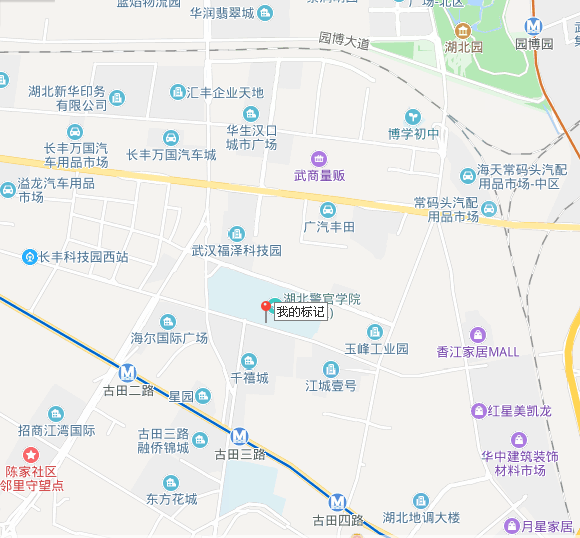 